БУДИМО ОДГОВОРНИ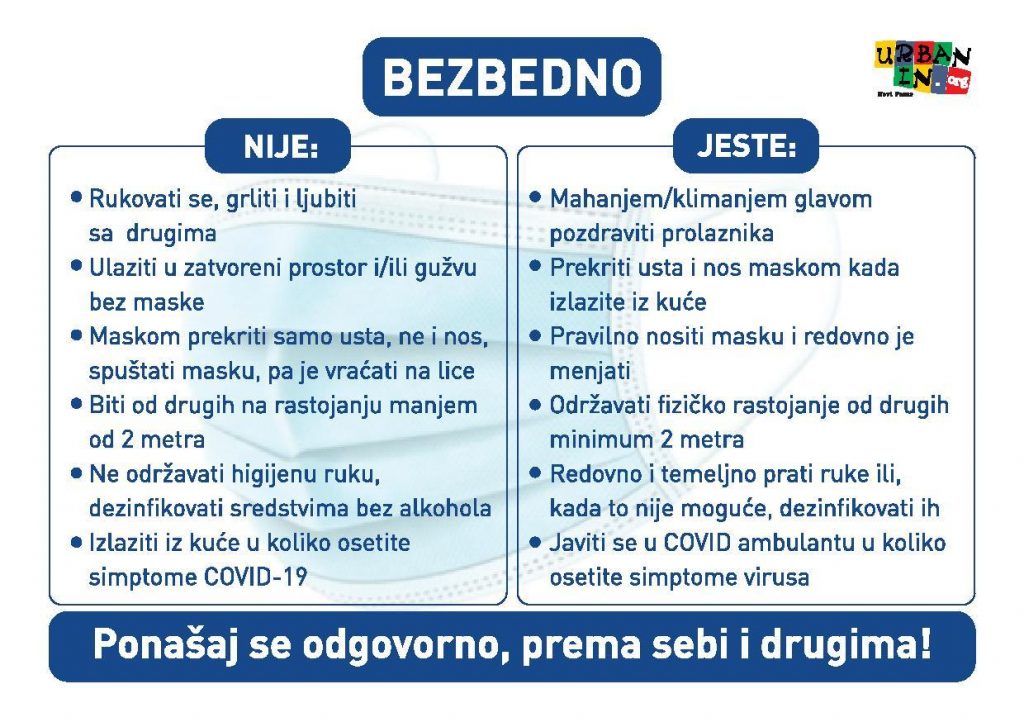 